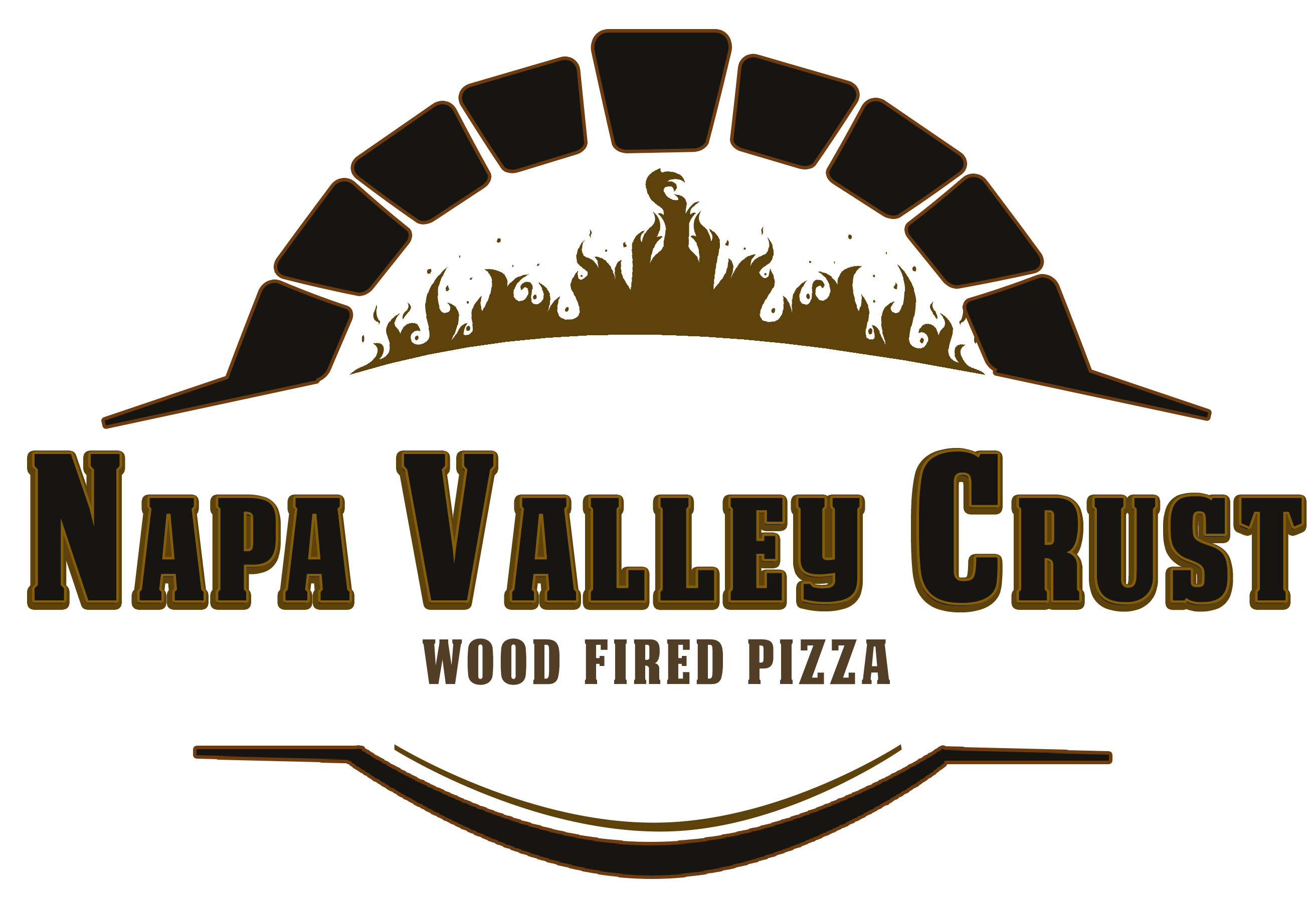 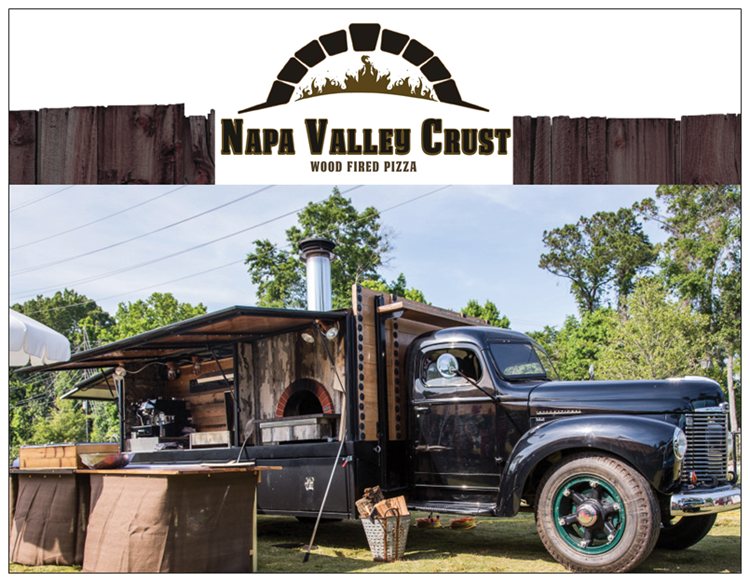  YOUR CHOICES & SUB TOTALS…***Unlimited Food & Service for 2 hours******If you need 3 HRS service, please ADD $4 pp ($300 MIN)*****TRAVEL FEE MAY APPLY**  All Caterings subject to 8% Tax & 20% GratuityPACKAGE_____________________________@  $__________ X __________#Guests = _________________________Extras_____________________________$____________ X __________#Guests=_________________________Extras_____________________________$____________ X __________#Guests=_________________________ Extras_____________________________$____________ X __________#Guests=_________________________Subtotal $_____________________+TX ______________+GRATUITY______________=_______________________TRAVEL FEE $100-$150 (If over 15- miles from 5795 Sharp Rd. Calistoga) **___________GRAND TOTAL ________________+TRAVEL (ONLY IF APPLIES)__________=______________________-$500 Deposit TOTAL DUE$__________________**PAYMENT DUE AT THE EVENT, UNLESS OTER ARRANGEMENTS ARE MADE  **THANK YOU!This is a Contract between La Prima Pizza, DBA Napa Valley Crust  and:_____________________________________________________________________________________________Guest count INCREASE changes - Please call/TXT/email NVC up to 3 days prior to event*(Contracted # of guests will be the minimum charged)Your guest head count of________guests, will be charged as your minimum. For increment in guest count at event, NVC will make price adjustments. For questions/concerns please call or text BETTY at (707) 396-1579 or ALDO at (707) 396-1578Please complete contract, sign and return via email to : laprimapizza@aol.com. Please sign this contract to agree to La Prima Pizza/Napa Valley Crust Catering Conditions.**Check payments** Please make check to NAPA VALLEY CRUST. Mail to 5795 Sharp Rd. Calistoga, CA 94515Name__________________________________________________Signature______________________________________Date_______________NVC____________Elizabeth Nunez_____________Signature____________Elizabeth Nunez__________Date________________